§2-606.  Nonademption of specific devises; unpaid proceeds of sale, condemnation or insurance; sale by conservator or agent1.  Specifically devised property.  A specific devisee has a right to specifically devised property in the testator's estate at the testator's death and to:A.  Any balance of the purchase price, together with any security agreement, owed by a purchaser at the testator's death by reason of sale of the property;  [PL 2017, c. 402, Pt. A, §2 (NEW); PL 2019, c. 417, Pt. B, §14 (AFF).]B.  Any amount of a condemnation award for the taking of the property unpaid at death;  [PL 2017, c. 402, Pt. A, §2 (NEW); PL 2019, c. 417, Pt. B, §14 (AFF).]C.  Any proceeds unpaid at death on fire or casualty insurance on or other recovery for injury to the property;  [PL 2017, c. 402, Pt. A, §2 (NEW); PL 2019, c. 417, Pt. B, §14 (AFF).]D.  Any property owned by the testator at death and acquired as a result of foreclosure, or obtained in lieu of foreclosure, of the security interest for a specifically devised obligation;  [PL 2017, c. 402, Pt. A, §2 (NEW); PL 2019, c. 417, Pt. B, §14 (AFF).]E.  Any real property or tangible personal property owned by the testator at death that the testator acquired as a replacement for specifically devised real property or tangible personal property; and  [PL 2017, c. 402, Pt. A, §2 (NEW); PL 2019, c. 417, Pt. B, §14 (AFF).]F.  If not covered by paragraphs A to E, a pecuniary devise equal to the value as of its date of disposition of other specifically devised property disposed of during the testator's lifetime but only to the extent it is established that ademption would be inconsistent with the testator's manifested plan of distribution or that at the time the will was made, the date of disposition or otherwise, the testator did not intend ademption of the devise.  [PL 2017, c. 402, Pt. A, §2 (NEW); PL 2019, c. 417, Pt. B, §14 (AFF).][PL 2017, c. 402, Pt. A, §2 (NEW); PL 2019, c. 417, Pt. B, §14 (AFF).]2.  General pecuniary devise from specifically devised property.  If specifically devised property is sold or mortgaged by a conservator or by an agent acting within the authority of a durable power of attorney for an incapacitated principal, or a condemnation award, insurance proceeds or recovery for injury to the property is paid to a conservator or to an agent acting within the authority of a durable power of attorney for an incapacitated principal, the specific devisee has the right to a general pecuniary devise equal to the net sale price, the amount of the unpaid loan, the condemnation award, the insurance proceeds or the recovery.[PL 2017, c. 402, Pt. A, §2 (NEW); PL 2019, c. 417, Pt. B, §14 (AFF).]3.  Reduction of right to general pecuniary devise.  The right of a specific devisee under subsection 2 is reduced by any right the devisee has under subsection 1.[PL 2017, c. 402, Pt. A, §2 (NEW); PL 2019, c. 417, Pt. B, §14 (AFF).]4.  Survival of testator; incapacity ceased.  For the purposes of the references in subsection 2 to a conservator, subsection 2 does not apply if, after the sale, mortgage, condemnation, casualty or recovery, it was adjudicated that the testator's incapacity ceased and the testator survived the adjudication for at least one year.[PL 2017, c. 402, Pt. A, §2 (NEW); PL 2019, c. 417, Pt. B, §14 (AFF).]5.  Durable power of attorney.  For the purposes of the references in subsection 2 to an agent acting within the authority of a durable power of attorney for an incapacitated principal:A.  "Incapacitated principal" means a principal who is an incapacitated person;  [PL 2017, c. 402, Pt. A, §2 (NEW); PL 2019, c. 417, Pt. B, §14 (AFF).]B.  An adjudication of incapacity before death is not necessary; and  [PL 2017, c. 402, Pt. A, §2 (NEW); PL 2019, c. 417, Pt. B, §14 (AFF).]C.  The acts of an agent within the authority of a durable power of attorney are presumed to be for an incapacitated principal.  [PL 2017, c. 402, Pt. A, §2 (NEW); PL 2019, c. 417, Pt. B, §14 (AFF).][PL 2017, c. 402, Pt. A, §2 (NEW); PL 2019, c. 417, Pt. B, §14 (AFF).]SECTION HISTORYPL 2017, c. 402, Pt. A, §2 (NEW). PL 2017, c. 402, Pt. F, §1 (AFF). PL 2019, c. 417, Pt. B, §14 (AFF). The State of Maine claims a copyright in its codified statutes. If you intend to republish this material, we require that you include the following disclaimer in your publication:All copyrights and other rights to statutory text are reserved by the State of Maine. The text included in this publication reflects changes made through the First Regular and First Special Session of the 131st Maine Legislature and is current through November 1. 2023
                    . The text is subject to change without notice. It is a version that has not been officially certified by the Secretary of State. Refer to the Maine Revised Statutes Annotated and supplements for certified text.
                The Office of the Revisor of Statutes also requests that you send us one copy of any statutory publication you may produce. Our goal is not to restrict publishing activity, but to keep track of who is publishing what, to identify any needless duplication and to preserve the State's copyright rights.PLEASE NOTE: The Revisor's Office cannot perform research for or provide legal advice or interpretation of Maine law to the public. If you need legal assistance, please contact a qualified attorney.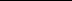 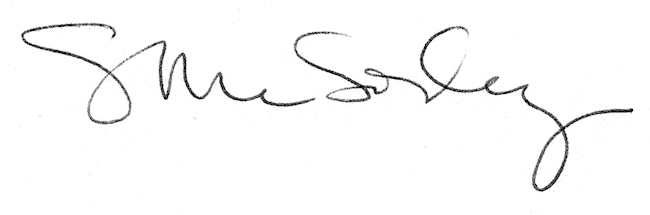 